 Xulia  5’9.5  size 2   33B-25-36   shoe 8.5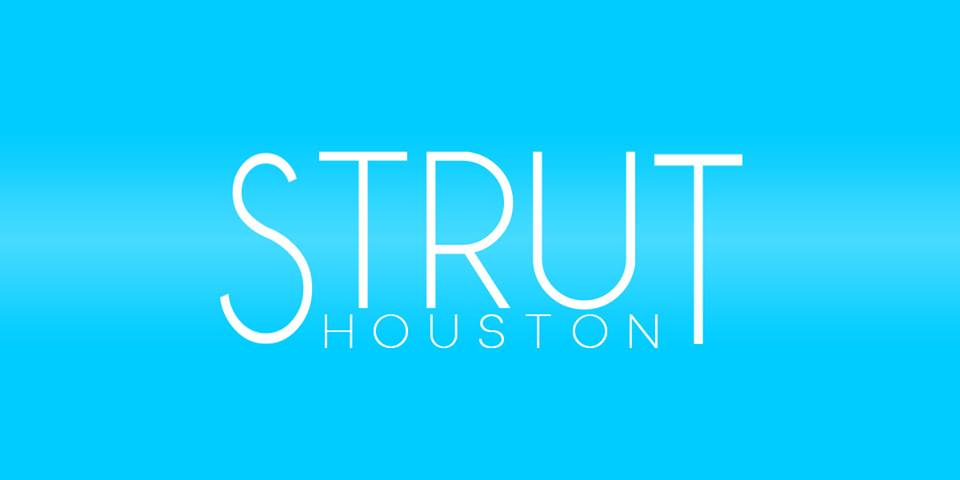                                            diane@struthouston.com   713.484.9373 cell                         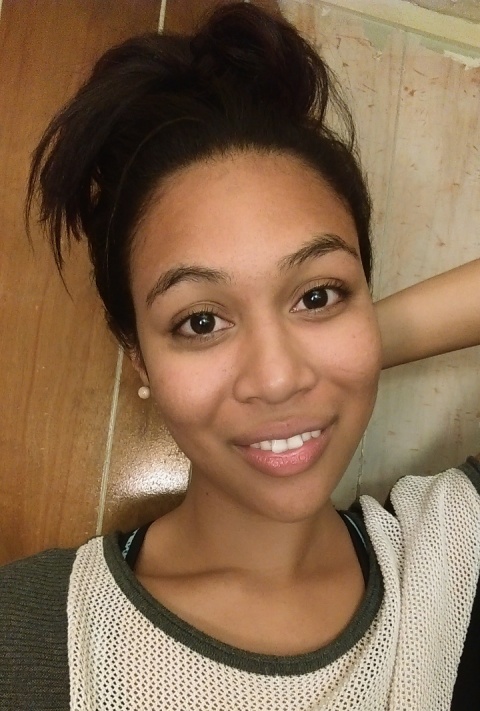 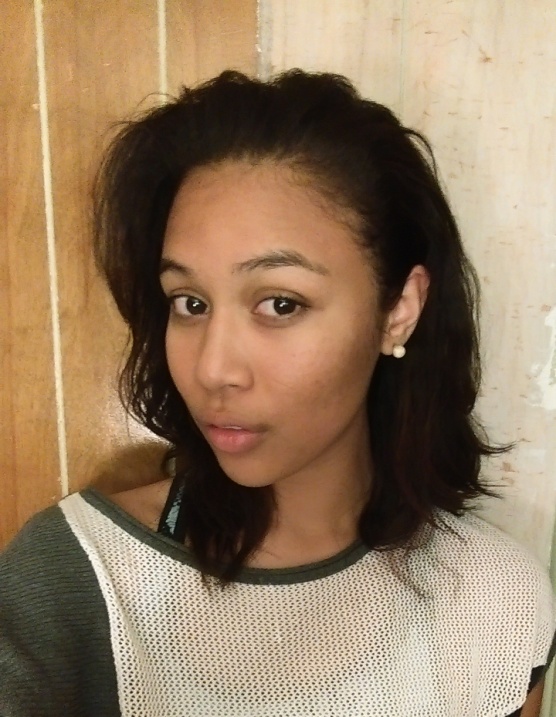 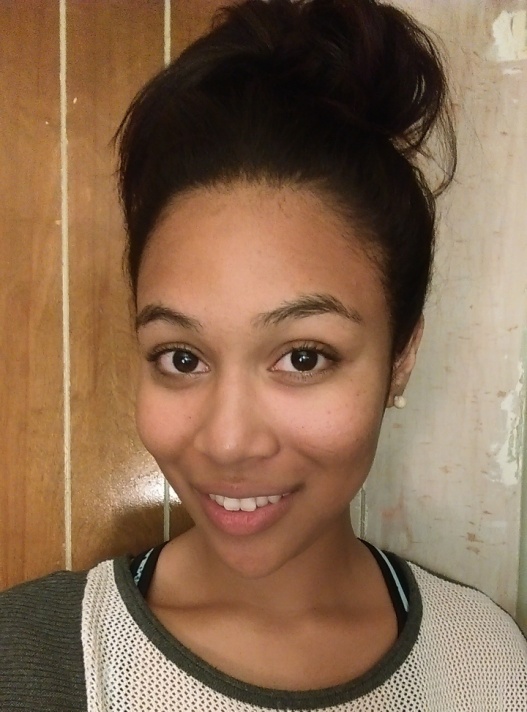 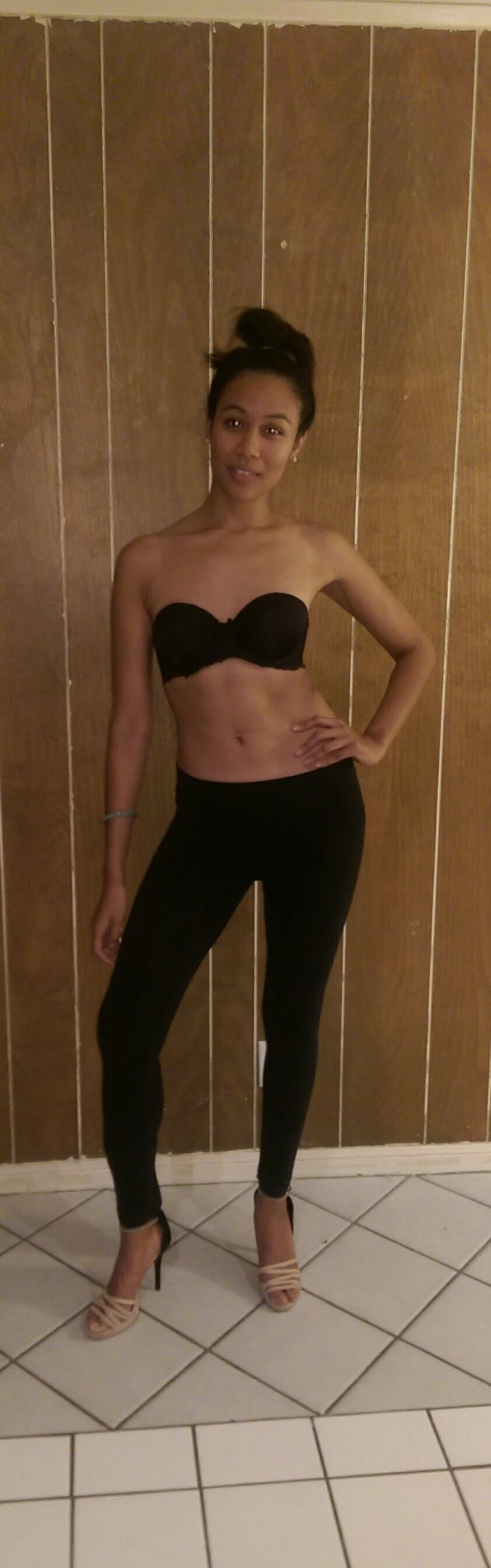 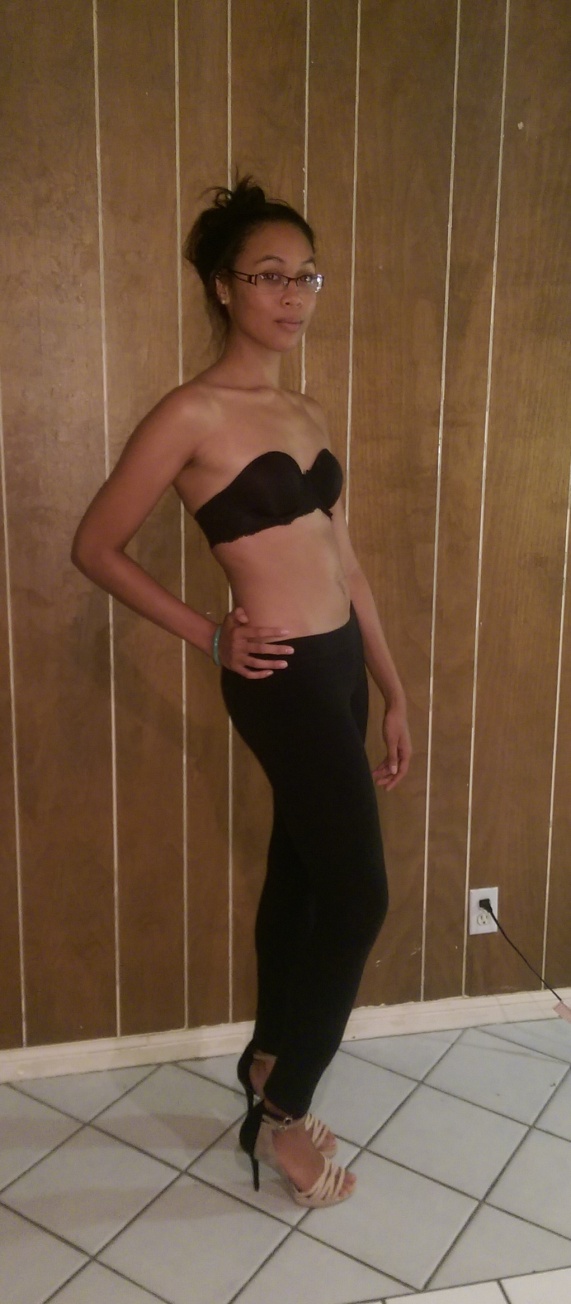 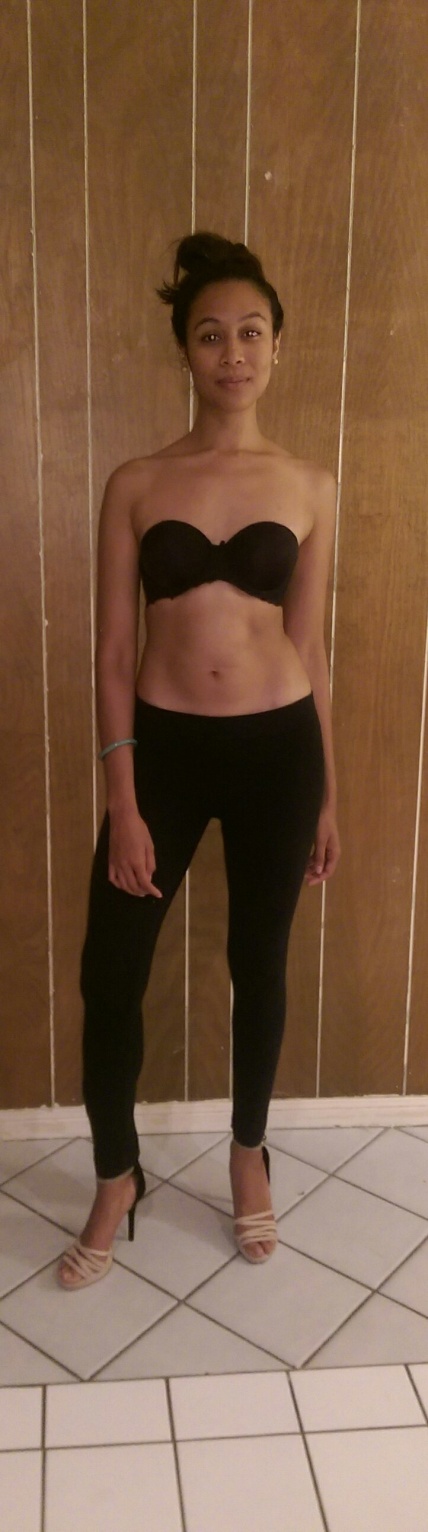 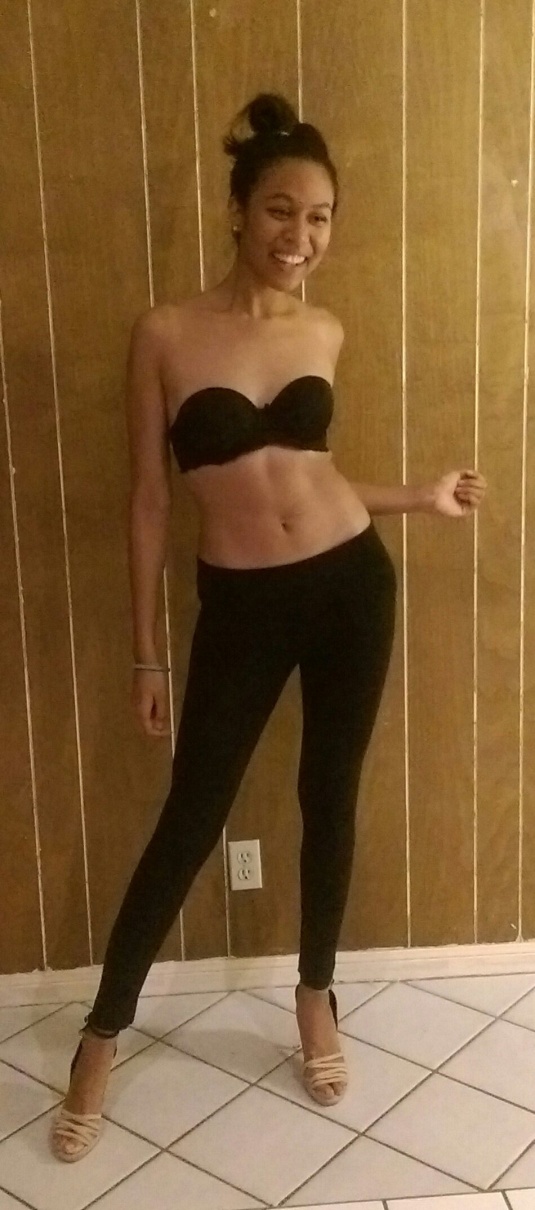 